Зарегистрировано в Минюсте России 17 апреля 2012 г. N 23859МИНИСТЕРСТВО ОБРАЗОВАНИЯ И НАУКИ РОССИЙСКОЙ ФЕДЕРАЦИИПРИКАЗот 15 февраля 2012 г. N 107ОБ УТВЕРЖДЕНИИ ПОРЯДКАПРИЕМА ГРАЖДАН В ОБЩЕОБРАЗОВАТЕЛЬНЫЕ УЧРЕЖДЕНИЯ(в ред. Приказа Минобрнауки России от 04.07.2012 N 521)В соответствии со статьей 16 Закона Российской Федерации от 10 июля 1992 г. N 3266-1 "Об образовании" (Ведомости Съезда народных депутатов Российской Федерации и Верховного Совета Российской Федерации, 1992, N 30, ст. 1797; Собрание законодательства Российской Федерации, 1996, N 3, ст. 150; 2000, N 30, ст. 3120; 2002, N 26, ст. 2517; 2004, N 10, ст. 835; N 35, ст. 3607; 2006, N 1, ст. 10; 2007, N 2, ст. 360; N 7, ст. 838; N 27, ст. 3215; N 44, ст. 5280; N 49, ст. 6070, ст. 6074; 2008, N 30, ст. 3616; 2009, N 7, ст. 786, ст. 787; N 46, ст. 5419; 2011, N 6, ст. 793; N 27, ст. 3871; N 46, ст. 6408; N 47, ст. 6608) и пунктом 5.2.12 Положения о Министерстве образования и науки Российской Федерации, утвержденного постановлением Правительства Российской Федерации от 15 мая 2010 г. N 337 (Собрание законодательства Российской Федерации, 2010, N 21, ст. 2603; N 26, ст. 3350; 2011, N 14, ст. 1935; N 28, ст. 4214; N 37, ст. 5257; N 47, ст. 6650, ст. 6662), приказываю:Утвердить прилагаемый Порядок приема граждан в общеобразовательные учреждения.МинистрА.А.ФУРСЕНКОПриложениеУтвержденприказом Министерства образованияи науки Российской Федерацииот 15 февраля 2012 г. N 107О применении отдельных положений данного Порядка см. письмо Минобрнауки России от 28.06.2012 N ИР-535/03.ПОРЯДОК ПРИЕМА ГРАЖДАН В ОБЩЕОБРАЗОВАТЕЛЬНЫЕ УЧРЕЖДЕНИЯ(в ред. Приказа Минобрнауки России от 04.07.2012 N 521)1. Настоящий Порядок приема граждан в общеобразовательные учреждения (далее - Порядок) регламентирует прием граждан Российской Федерации (далее - граждане, дети) в федеральные государственные общеобразовательные учреждения, государственные общеобразовательные учреждения, находящиеся в ведении субъектов Российской Федерации, муниципальные общеобразовательные учреждения, негосударственные общеобразовательные учреждения (далее соответственно - государственные, муниципальные, негосударственные учреждения, вместе - учреждения) для обучения по основным общеобразовательным программам начального общего, основного общего и среднего (полного) общего образования (далее - основные общеобразовательные программы).2. Действие настоящего Порядка распространяется на образовательные учреждения, реализующие общеобразовательные программы.3. Прием иностранных граждан и лиц без гражданства, в том числе соотечественников за рубежом, в учреждения для обучения по основным общеобразовательным программам за счет средств соответствующего бюджета бюджетной системы Российской Федерации осуществляется в соответствии с настоящим Порядком и международными договорами Российской Федерации.4. Правила приема граждан в учреждения определяются учреждением самостоятельно в соответствии с законодательством Российской Федерации.5. Правила приема граждан в муниципальные учреждения для обучения по основным общеобразовательным программам должны обеспечивать прием в указанные образовательные учреждения граждан, которые проживают на территории муниципального района, городского округа, закрепленной соответствующими органами местного самоуправления за конкретным муниципальным учреждением (далее - закрепленная территория), и имеющих право на получение общего образования (далее - закрепленные лица) <*>.--------------------------------<*> Для закрепленных лиц, не достигших четырнадцати лет или находящихся под опекой, местом жительства признается место жительства их законных представителей - родителей, усыновителей или опекунов (пункт 2 статьи 20 Гражданского кодекса Российской Федерации (Собрание законодательства Российской Федерации, 1994, N 32, ст. 3301)).При раздельном проживании родителей место жительства закрепленных лиц устанавливается соглашением родителей, при отсутствии соглашения спор между родителями разрешается судом (пункт 3 статьи 65 Семейного кодекса Российской Федерации (Собрание законодательства Российской Федерации, 1996, N 1, ст. 16; 2011, N 19, ст. 2715)).Регистрация по месту жительства (пребывания) закрепленных лиц, не достигших четырнадцати лет, осуществляется с выдачей свидетельства о регистрации по месту жительства (свидетельства по месту пребывания) (
пп. 28 и 29 Правил регистрации и снятия граждан Российской Федерации с регистрационного учета по месту пребывания и по месту жительства в пределах Российской Федерации, утвержденных постановлением Правительства Российской Федерации от 17 июля 1995 г. N 713 (Собрание законодательства Российской Федерации, 1995, N 30, ст. 2939; 1996, N 18, ст. 2144; 1997, N 8, ст. 952; 2000, N 13, ст. 1370; 2002, N 34, ст. 3294; 2004, N 52, ст. 5493; 2008, N 14, ст. 1412; 2010, N 37, ст. 4701; N 46, ст. 6024; 2011, N 44, ст. 6282; 2012, N 17, ст. 1986; N 22, ст. 2866)).(в ред. Приказа Минобрнауки России от 04.07.2012 N 521)6. Закрепленным лицам может быть отказано в приеме только по причине отсутствия свободных мест в учреждении <*>.--------------------------------<*> Пункт 46 Типового положения об общеобразовательном учреждении, утвержденного постановлением Правительства Российской Федерации от 19 марта 2001 г. N 196 (Собрание законодательства Российской Федерации, 2001, N 13, ст. 1252; 2007, N 31, ст. 4082).В случае отказа в предоставлении места в учреждении родители (законные представители) для решения вопроса об устройстве ребенка в другое учреждение обращаются в органы местного самоуправления в сфере образования соответствующего муниципального района, городского округа.7. Прием закрепленных лиц в учреждения всех видов осуществляется без вступительных испытаний (процедур отбора).Государственные учреждения, негосударственные учреждения, реализующие на ступени основного общего и среднего (полного) общего образования общеобразовательные программы углубленного и/или профильного изучения отдельных предметов, в целях наиболее полного удовлетворения потребностей обучающихся предусматривают в правилах приема граждан в учреждения на соответствующие ступени механизмы выявления склонностей детей к углубленной и/или профильной подготовке по соответствующим учебным предметам.Государственные учреждения, негосударственные учреждения, реализующие общеобразовательные программы для детей и подростков, проявивших выдающиеся способности, способности к занятию определенным видом искусства или спорта, в целях наиболее полного удовлетворения потребностей обучающихся предусматривают в правилах приема граждан в учреждение механизмы выявления у детей данных способностей.8. Прием граждан в учреждение с наличием интерната проводится при отсутствии медицинских противопоказаний для пребывания детей в таком учреждении.9. Прием граждан для обучения в филиале учреждения осуществляется в соответствии с правилами приема граждан в учреждение.10. С целью ознакомления родителей (законных представителей) обучающихся с уставом учреждения, лицензией на осуществление образовательной деятельности, со свидетельством о государственной аккредитации учреждения, распорядительным актом органов местного самоуправления муниципального района, городского округа о закрепленной территории (далее - распорядительный акт), издаваемым не позднее 1 марта текущего года и гарантирующим прием всех закрепленных лиц и соблюдение санитарных норм и правил, другими документами, регламентирующими организацию образовательного процесса, учреждение размещает копии указанных документов на информационном стенде и в сети Интернет на официальном сайте учреждения.11. С целью проведения организованного приема в первый класс закрепленных лиц учреждение не позднее 10 дней с момента издания распорядительного акта размещает на информационном стенде, на официальном сайте учреждения, в средствах массовой информации (в том числе электронных) информацию о количестве мест в первых классах; не позднее 1 августа - информацию о наличии свободных мест для приема детей, не зарегистрированных на закрепленной территории.12. Прием граждан в учреждение осуществляется по личному заявлению родителей (законных представителей) ребенка при предъявлении оригинала документа, удостоверяющего личность родителя (законного представителя), либо оригинала документа, удостоверяющего личность иностранного гражданина в Российской Федерации в соответствии со статьей 10 Федерального закона от 25 июля 2002 г. N 115-ФЗ "О правовом положении иностранных граждан в Российской Федерации" (Собрание законодательства Российской Федерации, 2002, N 30, ст. 3032).Учреждение может осуществлять прием указанного заявления в форме электронного документа с использованием информационно-телекоммуникационных сетей общего пользования.В заявлении родителями (законными представителями) ребенка указываются следующие сведения:а) фамилия, имя, отчество (последнее - при наличии) ребенка;б) дата и место рождения ребенка;в) фамилия, имя, отчество (последнее - при наличии) родителей (законных представителей) ребенка.Родители (законные представители) закрепленных лиц, зарегистрированных по месту жительства или по месту пребывания, дополнительно предъявляют оригинал свидетельства о рождении ребенка либо заверенную в установленном порядке копию документа, подтверждающего родство заявителя (или законность представления прав обучающегося), а также оригинал свидетельства о регистрации ребенка по месту жительства или свидетельства о регистрации ребенка по месту пребывания на закрепленной территории.Родители (законные представители) детей, являющихся гражданами Российской Федерации, не зарегистрированных на закрепленной территории, дополнительно предъявляют оригинал свидетельства о рождении ребенка либо заверенную в установленном порядке копию документа, подтверждающего родство заявителя (или законность представления прав обучающегося).Родители (законные представители) ребенка, являющегося иностранным гражданином или лицом без гражданства и не зарегистрированного на закрепленной территории, дополнительно предъявляют заверенные в установленном порядке копии документа, подтверждающего родство заявителя (или законность представления прав обучающегося), и документа, подтверждающего право заявителя на пребывание в Российской Федерации.Иностранные граждане и лица без гражданства все документы представляют на русском языке или вместе с заверенным в установленном порядке переводом на русский язык.Копии предъявляемых при приеме документов хранятся в учреждении на время обучения ребенка.(п. 12 в ред. Приказа Минобрнауки России от 04.07.2012 N 521)13. Родители (законные представители) детей имеют право по своему усмотрению представлять другие документы, в том числе медицинское заключение о состоянии здоровья ребенка.14. При приеме в первый класс в течение учебного года или во второй и последующий классы родители (законные представители) обучающегося дополнительно представляют личное дело обучающегося, выданное учреждением, в котором он обучался ранее.При приеме в учреждение на ступень среднего (полного) общего образования родители (законные представители) обучающегося дополнительно представляют выданный ему документ государственного образца об основном общем образовании.15. Требование предоставления других документов в качестве основания для приема детей в учреждение не допускается.16. Прием заявлений в первый класс учреждений для закрепленных лиц начинается не позднее 10 марта и завершается не позднее 31 июля текущего года.Зачисление в учреждение оформляется приказом руководителя учреждения в течение 7 рабочих дней после приема документов.Для детей, не зарегистрированных на закрепленной территории, прием заявлений в первый класс начинается с 1 августа текущего года до момента заполнения свободных мест, но не позднее 5 сентября текущего года.(в ред. Приказа Минобрнауки России от 04.07.2012 N 521)Учреждения, закончившие прием в первый класс всех детей, зарегистрированных на закрепленной территории, вправе осуществлять прием детей, не зарегистрированных на закрепленной территории, ранее 1 августа.17. Для удобства родителей (законных представителей) детей учреждение вправе установить график приема документов в зависимости от адреса регистрации.18. При приеме на свободные места граждан, не зарегистрированных на закрепленной территории, преимущественным правом обладают граждане, имеющие право на первоочередное предоставление места в учреждении в соответствии с законодательством Российской Федерации и нормативными правовыми актами субъектов Российской Федерации.19. Дети, зачисленные в учреждения, реализующие основные общеобразовательные программы дошкольного, начального общего, основного общего и среднего (полного) общего образования, для освоения программы дошкольного образования продолжают обучение на ступени начального общего образования в том же учреждении.20. Факт ознакомления родителей (законных представителей) ребенка, в том числе через информационные системы общего пользования, с лицензией на осуществление образовательной деятельности, свидетельством о государственной аккредитации учреждения, уставом учреждения фиксируется в заявлении о приеме и заверяется личной подписью родителей (законных представителей) ребенка.Подписью родителей (законных представителей) обучающегося фиксируется также согласие на обработку их персональных данных и персональных данных ребенка в порядке, установленном законодательством Российской Федерации <*>.--------------------------------<*> Статья 9 Федерального закона от 27 июля 2006 г. N 152-ФЗ "О персональных данных" (Собрание законодательства Российской Федерации, 2006, N 31, ст. 3451; 2010, N 31, ст. 4196; 2011, N 31, ст. 4701).21. Документы, представленные родителями (законными представителями) детей, регистрируются в журнале приема заявлений. После регистрации заявления родителям (законным представителям) детей выдается расписка в получении документов, содержащая информацию о регистрационном номере заявления о приеме ребенка в учреждение, о перечне представленных документов. Расписка заверяется подписью должностного лица учреждения, ответственного за прием документов, и печатью учреждения.22. Приказы размещаются на информационном стенде в день их издания.23. На каждого ребенка, зачисленного в учреждение, заводится личное дело, в котором хранятся все сданные при приеме и иные документы.\ql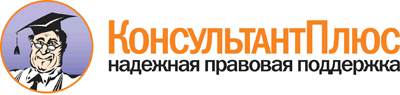 Приказ Минобрнауки России от 15.02.2012 N 107
(ред. от 04.07.2012)
"Об утверждении Порядка приема граждан в общеобразовательные учреждения"
(Зарегистрировано в Минюсте России 17.04.2012 N 23859)Документ предоставлен КонсультантПлюс

www.consultant.ru

Дата сохранения: 04.02.2014